§2-209.  Sources from which elective share payable1.  Elective-share amount only.  In a proceeding for an elective share, the following are applied first to satisfy the elective-share amount and to reduce or eliminate any contributions due from the decedent's probate estate and recipients of the decedent's nonprobate transfers to others:A.  Amounts included in the augmented estate under section 2‑204 that pass or have passed to the surviving spouse by testate or intestate succession and amounts included in the augmented estate under section 2‑206; and  [PL 2017, c. 402, Pt. A, §2 (NEW); PL 2019, c. 417, Pt. B, §14 (AFF).]B.  The marital-property portion of amounts included in the augmented estate under section 2‑207.  [PL 2017, c. 402, Pt. A, §2 (NEW); PL 2019, c. 417, Pt. B, §14 (AFF).][PL 2017, c. 402, Pt. A, §2 (NEW); PL 2019, c. 417, Pt. B, §14 (AFF).]2.  Marital-property portion.  The marital-property portion under subsection 1, paragraph B is computed by multiplying the value of the amounts included in the augmented estate under section 2‑207 by the percentage of the augmented estate set forth in the schedule in section 2‑203, subsection 2 appropriate to the length of time the spouse and the decedent were married to each other.[PL 2017, c. 402, Pt. A, §2 (NEW); PL 2019, c. 417, Pt. B, §14 (AFF).]3.  Unsatisfied balance of elective-share amount; net probate estate.  If, after the application of subsection 1, the elective-share amount is not fully satisfied, or the surviving spouse is entitled to a supplemental elective-share amount, amounts included in the decedent's net probate estate, other than assets passing to the surviving spouse by testate or intestate succession, and in the decedent's nonprobate transfers to others under section 2‑205, subsections 1 and 2 and section 2‑205, subsection 3, paragraph B are applied first to satisfy the unsatisfied balance of the elective-share amount or the supplemental elective-share amount.  The decedent's net probate estate and that portion of the decedent's nonprobate transfers to others are applied so that liability for the unsatisfied balance of the elective-share amount or for the supplemental elective-share amount is apportioned among the recipients of the decedent's net probate estate and of that portion of the decedent's nonprobate transfers to others in proportion to the value of their interests therein.[PL 2017, c. 402, Pt. A, §2 (NEW); PL 2019, c. 417, Pt. B, §14 (AFF).]4.  Unsatisfied balance of elective share; nonprobate transfers.  If, after the application of subsections 1 and 2, the elective-share or supplemental elective-share amount is not fully satisfied, the remaining portion of the decedent's nonprobate transfers to others is applied so that liability for the unsatisfied balance of the elective-share or supplemental elective-share amount is apportioned among the recipients of the remaining portion of the decedent's nonprobate transfers to others in proportion to the value of their interests therein.[PL 2017, c. 402, Pt. A, §2 (NEW); PL 2019, c. 417, Pt. B, §14 (AFF).]5.  Unsatisfied balance treated as general pecuniary devise.  The unsatisfied balance of the elective-share or supplemental elective-share amount as determined under subsection 3 or 4 is treated as a general pecuniary devise for purposes of section 3‑904.[PL 2017, c. 402, Pt. A, §2 (NEW); PL 2019, c. 417, Pt. B, §14 (AFF).]SECTION HISTORYPL 2017, c. 402, Pt. A, §2 (NEW). PL 2017, c. 402, Pt. F, §1 (AFF). PL 2019, c. 417, Pt. B, §14 (AFF). The State of Maine claims a copyright in its codified statutes. If you intend to republish this material, we require that you include the following disclaimer in your publication:All copyrights and other rights to statutory text are reserved by the State of Maine. The text included in this publication reflects changes made through the First Regular and First Special Session of the 131st Maine Legislature and is current through November 1. 2023
                    . The text is subject to change without notice. It is a version that has not been officially certified by the Secretary of State. Refer to the Maine Revised Statutes Annotated and supplements for certified text.
                The Office of the Revisor of Statutes also requests that you send us one copy of any statutory publication you may produce. Our goal is not to restrict publishing activity, but to keep track of who is publishing what, to identify any needless duplication and to preserve the State's copyright rights.PLEASE NOTE: The Revisor's Office cannot perform research for or provide legal advice or interpretation of Maine law to the public. If you need legal assistance, please contact a qualified attorney.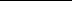 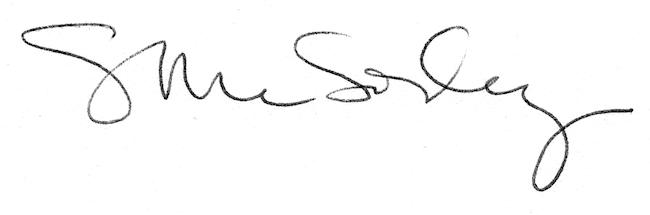 